ΦΑΚΕΛΟΣ ΠΑΡΑΣΙΤΟΚΤΟΝΙΑΣ----------------------------------------------------------------------------------------------------------ΑΔΕΙΑ ΥΠΕΥΘΥΝΟΥ ΕΠΙΣΤΗΜΟΝΑΙΔΙΩΤΙΚΟ ΣΥΜΦΩΝΗΤΙΚΟΕΓΚΡΙΣΕΙΣ ΣΚΕΥΑΣΜΑΤΩΝ & ΔΕΛΤΙΑ ΔΕΔΟΜΕΝΩΝ ΑΣΦΑΛΕΙΑΣΕντομοκτόναΜυοκτόναΠΡΟΓΡΑΜΜΑ ΚΑΤΑΠΟΛΕΜΗΣΗΣ ΠΑΡΑΣΙΤΩΝΜΥΟΚΤΟΝΙΑΧαρτογράφησηΚαταναλώσειςΔΕΛΤΙΟ ΠΑΡΑΚΟΛΟΥΘΗΣΗΣΒΕΒΑΙΩΣΗ ΕΡΓΑΣΙΩΝ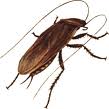 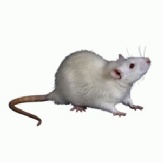 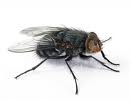 